¡Díganos más en esta NUEVA encuesta de seguimiento!Esta breve encuesta le tomará menos de 5 minutos. Sus respuestas son anónimas y puede salir de la encuesta en cualquier momento. El propósito de esta encuesta es ayudarnos a entender mejor la forma en que se usa la aplicación (app Sigamos el Desasollo) y si los usuarios están satisfechos. Gracias por su tiempo.¿A quién le comunicó sus preocupaciones sobre el desarrollo de su hijo o que no haya alcanzado algunos indicadores del desarrollo? Seleccione todas las opciones que correspondan.Médico o proveedor de cuidado médica de mi hijo Maestro o proveedor de cuidados infantiles de mi hijo Programa de intervención temprana de mi hijo Mi familia o amigosNo le comuniqué a nadie mis preocupaciones sobre el desarrollo de mi hijo o los indicadores del desarrollo que no haya alcanzado Otro profesional/proveedor (terapeuta, visitador a domicilio, proveedor de WIC o Help Me Grow)Díganos por qué no le comunicó a nadie las preocupaciones sobre el desarrollo de su hijo o que no haya alcanzado algunos indicadores del desarrollo.Enumere los otros tipos de profesional o proveedor a quienes les comunicó las preocupaciones sobre el desarrollo de su hijo o que no haya alcanzado algunos indicadores del desarrollo.¿El médico o proveedor de atención médica de su hijo hizo algo de lo siguiente después de que usted le comunicó sus preocupaciones sobre el desarrollo de su hijo o que no haya alcanzado algunos indicadores del desarrollo? Seleccione todas las opciones que correspondan.Realizó pruebas del desarrollo (completó una lista de preguntas sobre las destrezas y habilidades del niño)Lo refirió a otro profesional, proveedor o programaLo refirió a servicios de intervención (por ejemplo, terapia del habla o de otro tipo)Habló sobre el desarrollo de su hijo y los siguientes pasos  Recomendó "esperar y ver"El médico dijo que todo estaba bienAlguna otra cosaSe estima que  la carga de presentación de informes públicos de esta recopilación de información es de un promedio de 5 minutos por respuesta, incluido el tiempo para revisar instrucciones, buscar fuentes de datos existentes, recopilar y mantener los datos necesarios, y completar y revisar la recopilación de información.  Una agencia no puede realizar ni patrocinar, y una persona no está obligada a responder a una recopilación de información a menos que muestre un número de control de OMB actualmente válido.  Enviar comentarios sobre esta estimación de la carga o cualquier otro aspecto de esta recopilación de información, incluidas sugerencias para reducir esta carga al Oficial de Despacho de Informes de los CDC/ATSDR; 1600 Clifton Road NE, MS D-74, Atlanta, Georgia 30333; A la atención de: OMB-PRA (0920-New)¿Qué hizo el médico o proveedor de atención médica de su hijo después de que usted le comunicó sus preocupaciones sobre el desarrollo de su hijo o que no haya alcanzado algunos indicadores del desarrollo?	 	¿A cuál de los siguientes profesionales, proveedores o programas lo envió su médico o proveedor de atención médica? Seleccione todas las opciones que correspondan.Programa estatal de intervención tempranaEscuela pública local (programa o maestro prescolar de educación especial)Terapeuta del habla, ocupacional, físico u otro Especialista (por ejemplo, pediatra especializado en el desarrollo, neurólogo, sicólogo)Head Start u otro programa de cuidados infantiles Visitador a DomicilioOtro profesional, proveedor o programaEnumere los tipos de profesional, proveedor o programa a los que su médico o proveedor de atención médica lo envió.¿El maestro o proveedor de cuidados infantiles de su hijo hizo algo de lo siguiente después de que usted le comunicó sus preocupaciones sobre el desarrollo de su hijo o que no haya alcanzado algunos indicadores del desarrollo? Seleccione todas las opciones que correspondan.Realizó pruebas del desarrollo (completó una lista de preguntas sobre las destrezas y habilidades del niño o le hizo un breve examen)Lo refirió al médico o proveedor de atención médica de su hijoLo refirió a los servicios de intervención temprana de su estadoLo refirió a una escuela pública local (programa prescolar de educación especial)Habló sobre el desarrollo de su hijo y los siguientes pasos Recomendó "esperar y ver"Alguna otra cosa¿Qué más hizo el maestro o proveedor de cuidados infantiles de su hijo después de que usted le comunicó sus preocupaciones sobre el desarrollo de su hijo o que no haya alcanzado algunos indicadores del desarrollo?¿De quién recibió su hijo servicios para apoyar su desarrollo? Seleccione todas las opciones que correspondan.Programa estatal de intervención tempranaEscuela pública local (programa o maestro prescolar de educación especial)Terapia del habla, ocupacional, física u otra que no sea proporcionada por un programa estatal de intervención tempranaHead Start u otro programa de cuidados de la primera infancia Programa de Visitas a DomicilioMi hijo todavía no ha recibido servicios; le están haciendo pruebasMi hijo no cumplió los requisitos para recibir servicios, pero los necesitabaMi hijo no cumplió los requisitos para recibir los servicios y no creo que los necesitaraNo creo que mi hijo necesitara servicios Otra opciónIndique qué otros tipos de servicios recibió su hijo para apoyar su desarrollo.                                                 Completamente de acuerdo De acuerdo En desacuerdo Completamente en desacuerdoMe gusta usar esta app.	                                                                                                                         Puedo confiar en que esta app                                                                                                                          me ayude a identificarpreocupaciones sobre el desarrollo de mi hijo o indicadores del desarrollo no alcanzados.Recomendaría esta app	                                                                                                                          a familiares y amigos.He aprendido más sobre	                                                                                                                                                                                 el desarrollo de mi hijo usando estaapp. Completamente de acuerdo De acuerdo En desacuerdo Completamente en desacuerdoPienso usar esta app para seguir 	                                                                                                                                                                                                                               el desarrollo de mi hijo en elfuturo.Puedo usar esta app para que me ayude a                     hablar con otras personas (médico, maestro, terapeuta, amigos o familiares) sobre el desarrollo de mi hijo o los indicadores del desarrollo que no haya alcanzado.Puedo usar esta app para que me ayude a                                                                                                                                                                                                                                      saber qué hacer si mepreocupa el desarrollo de mi hijo o que no haya alcanzado algunos indicadores del desarrollo.Puedo usar esta app para hablar de                                                                                                                          las preocupaciones sobreel desarrollo de mi hijo o los indicadores del desarrollo que no haya alcanzado con otras personas (médico, maestro, terapeuta, amigos o familiares).Puedo usar esta app para conocer más consejos y actividades que pueden ayudar a mi hijo a aprender y crecer.	Por lo general, ¿con qué frecuencia piensa usar la app Sigamos el Desarrollo?Todos los días Una vez a la semanaUna vez al mesUna vez al añoAlgunas veces al año (3 a 5 veces) No la uso o no pienso usarla¿Por qué no usa o no piensa usar la app?¿Cuándo usa generalmente la app Sigamos el Desarrollo? Seleccione todas las opciones que correspondan.Cuando recibo notificaciones de la appCuando me preocupa algo del desarrollo de mi hijo Cuando me preparo para una visita médica de rutina con el médico de mi hijo Cuando me preparo para una reunión de padres y maestros Cuando hablo del desarrollo de mi hijo con su terapeuta (p. ej., terapeuta del habla, ocupacional, físico) Otra opciónDescriba otras veces en las que usted generalmente usa la app Sigamos el Desarrollo. ¿En qué estado o territorio se encuentra?Alabama (AL) Alaska (AK) Arizona (AZ)Arkansas (AR)California (CA)Colorado (CO)Connecticut (CT)Delaware (DE)District of Columbia (DC) Florida (FL)Georgia (GA) Hawaii (HI) Idaho (ID) Illinois (IL) Indiana (IN) Iowa (IA) Kansas (KS) Kentucky (KY) Louisiana (LA) Maine (ME) Maryland (MD)Massachusetts (MA) Michigan (MI) Minnesota (MN) Mississippi (MS) Missouri (MO) Montana (MT) Nebraska (NE) Nevada (NV)New Hampshire (NH) New Jersey (NJ)New Mexico (NM) New York (NY) North Carolina (NC) North Dakota (ND) Ohio (OH) Oklahoma (OK) Oregon (OR) Pennsylvania (PA) Rhode Island (RI) South Carolina (SC) South Dakota (SD) Tennessee (TN) Texas (TX)Utah (UT) Vermont (VT) Virginia (VA) Washington (WA) West Virginia (WV) Wisconsin (WI) Wyoming (WY)American Samoa (AS) Guam (GU)Northern Mariana Islands (MP) Puerto Rico (PR)Virgin Islands (VI)¿Qué edades tienen sus hijos cuyo desarrollo le preocupa o que no hayan alcanzado algunos indicadores del desarrollo? Seleccione todas las opciones que correspondan.0-6 meses7-11 mesesañoañosañosañosaños¿Con qué grupo étnico se identifica?	Hispano o latino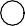 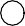 No hispano o latino¿Con qué raza se identifica? Seleccione todas las opciones que correspondan.Indígena de los EE. UU. o Nativa de Alaska AsiáticaNegra o afroamericanaNativa de Hawái Otra isla del Pacífico Blanca¿Cuál es el ingreso anual aproximado en su hogar?	                                         Menos de $20 000 anuales$20 000 - $34 999 anuales$35 000 - $49 999 anuales$50 000 - $74 999 anuales$75 000 - $99 999 anuales$100 000 y más anuales¿Cuál es su nivel más alto de estudios?	Menos de un título de secundaria superior Título de escuela secundaria superior o GED Algunos estudios universitarios Título universitario (BA, BS) Maestría o grado superior